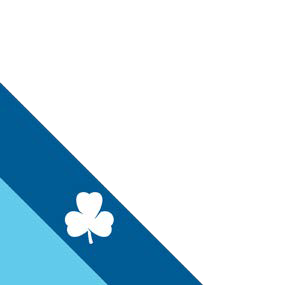 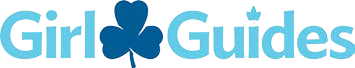 Kwah-ee LeadPosition DescriptionRevised and Endorsed: March 2019MISSIONTo be a catalyst for girls empowering girlsPURPOSEPromote and administer the winter and summer  Kwah-ee camping experience for Guide and Pathfinder age members, delivering a high standard of camping experience for all.ACCOUNTABILITYProvincial Council, Provincial Camping Adviser, Girl Engagement CoordinatorRESPONSIBILITIESplans and organizes winter and summer Kwah-ee camp from recruiting core crew, registration, etc.-working with the items noted in and keeping within the event timelineplans outside activities for camp and ensure they meet the standards as set out in safe guidecommunicate proposal for location, theme (once chosen by Kwah-ee group) and activities.assist the camp staff in the delivery of the camp, including usage of provincial camping equipmentas a member of the Girl Engagement committee, participates in developing strong, collaborative relationships amongst the program/camp/international sub committees and with the elected member of youth.ensures that planned activities are aligned with GGC's strategic prioritiescontributes to the creation and publication of articles/newsletters and messaging on matters of Kwah-ee camping.other duties as assigned by provincial councilcomplies to all provincial processesmaintain and monitor provincial email at least three times weekly and respond in a timely mannerattend provincial camping advisory committee meetings and submit reports accordinglyhelp to create the budget and adhere to the budget when executing campattend trainings and workshops to keep skills up to date. attend provincial networking advisory conferences, submit reports accordingly and bring forward suggestions and proposals.submit reports for Provincial Council as well as an annual report.maintain a Kwah-ee resource manual that contains all pertinent information including recommendations for next year, staff position descriptions, campsite booking information and contact people .  Copy should be held at the Provincial Office also. work with and support RG for camps while maintaining and monitoring camp spreadsheets.  QUALIFICATIONSConsiderable experience in planning and participation in camping and outdoor activities; Knowledge of camping and outdoor activity programming for all Branches; Completion of the Outdoor Activity Leadership (OAL) Training (any level); Interest in and knowledge of a variety of camping and outdoor activity situations; Knowledge of camping guidelines and procedures as contained in Guiding Essentials and Safe Guide; Ability to work with a team and to chair meetings; Ability to exercise critical and analytical thinking and to exercise decision focused skills; Good writing, communication, listening, and interpersonal skills with ability to communicate effectively via various media sources; Ability to source and develop resource materials for, and plan, camping and outdoor activity events; Experience in planning and/or participation in GGC international and/or interprovincial travel is an asset.TERMThree (3) yearsPage 2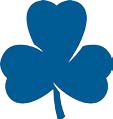 